МАДОУ детский сад №7Мероприятия, проведённые в рамках «Недели Безопасности»С 25.09. по 29.09.2017годаСтаршая группа  Воспитатель Герасимова Т.П.НОД. Тема: « Безопасное поведение на улице»Цель: Знакомить детей с основными правилами дорожного движения. Учить правильно вести себя на дорогах, развивать зрительную память, кругозорПрограммное содержание: научить детей безопасному поведению на улице, рассказать об опасных участках на пешеходной части улицы.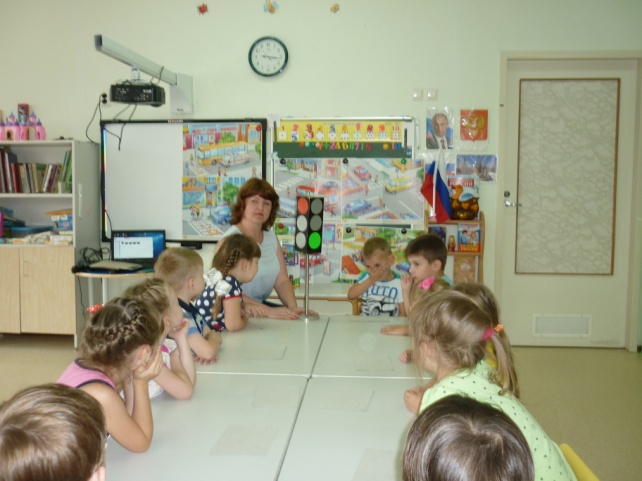 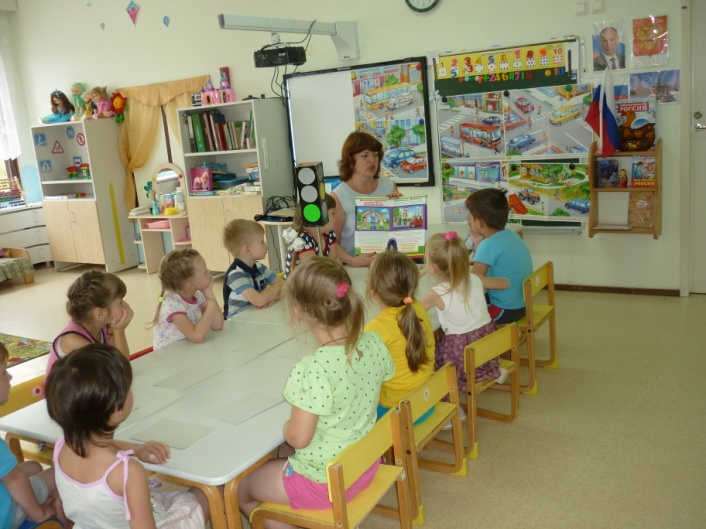 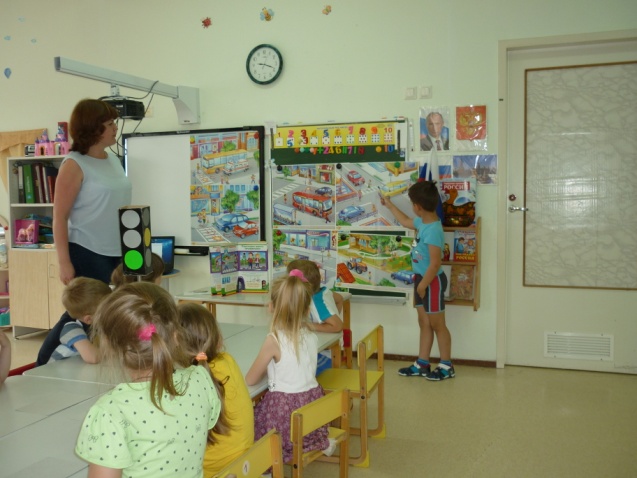 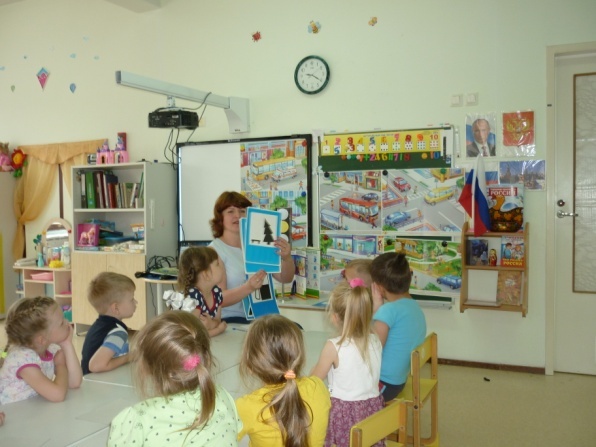 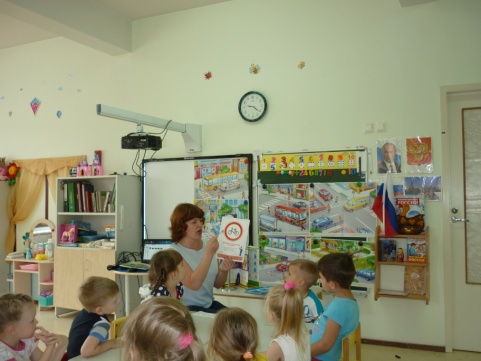 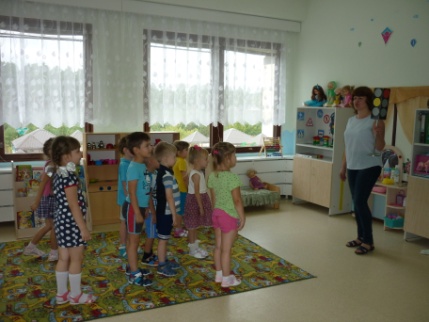 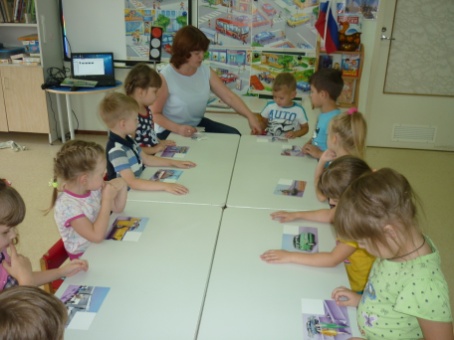 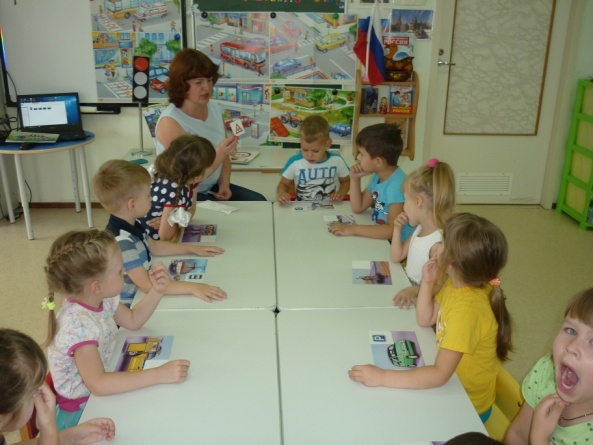 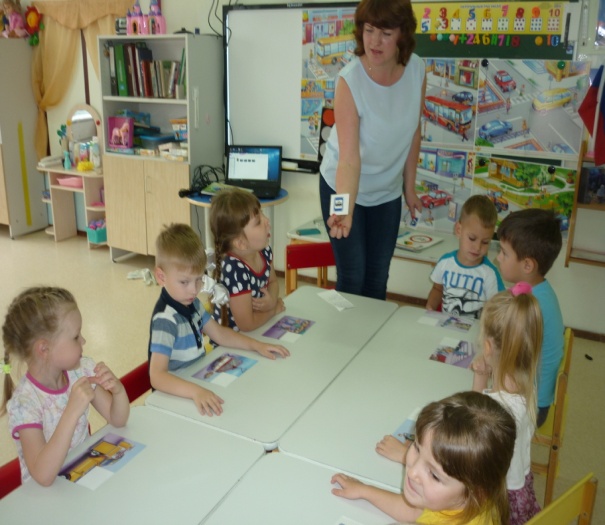 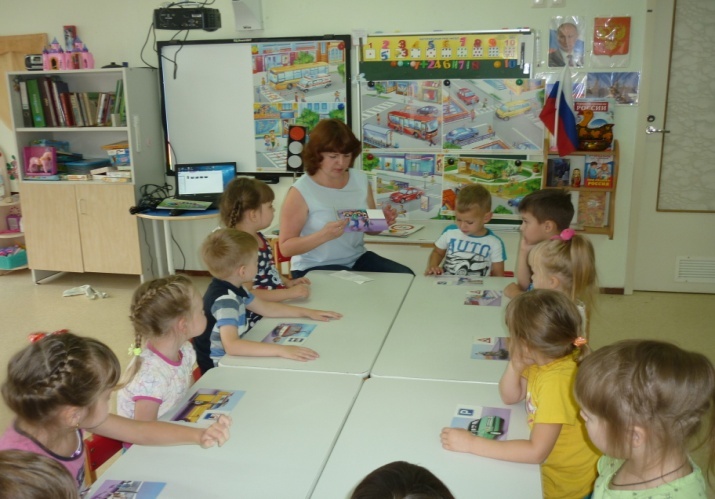 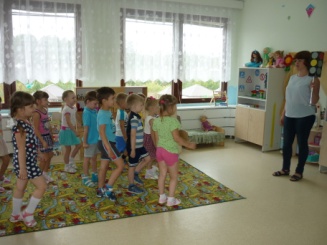 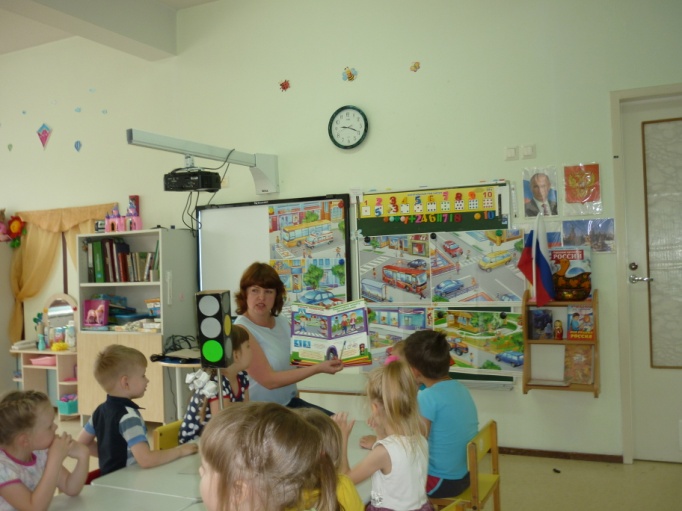 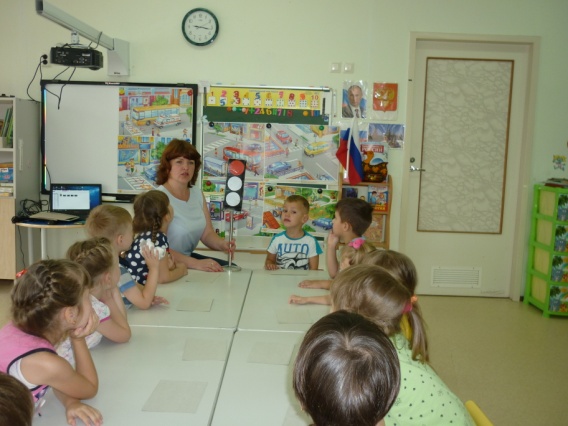 